ПРОЕКТГОСУДАРСТВЕННЫЙ (МУНИЦИПАЛЬНЫЙ) КОНТРАКТ
на снабжение тепловой энергией и теплоносителем, в том числе как горячей водой на нужды горячеговодоснабжения № 12564/2018(идентификатор контракта, заполняется Потребителем после регистрации в реестре)_______________________________________________________________________________, с одной стороны, иФедеральное автономное учреждение Министерства обороны Российской Федерации «Центральный спортивный клуб армии» (ФАУ МО РФ ЦСКА), именуемый в дальнейшем «Потребитель», в лице начальника филиала директора филиала ФАУ МО РФ ЦСКА (ЦСКА ВВС, г. Самара) Краснова Валерия Владимировича, действующего на основании Положения о филиале и доверенности № 53д от 31.03.2017г., с другой стороны, именуемые в дальнейшем каждая в отдельности «Сторона», а совместно - «Стороны», в соответствии с Федеральным законом от 05.04.2013 года № 44-ФЗ "О контрактной системе в сфере закупок товаров, работ, услуг для обеспечения государственных и муниципальных нужд" заключили настоящий контракт (далее по тексту - Контракт) о нижеследующем:Предмет контрактаПо настоящему контракту Теплоснабжающая организация обязуется подавать Потребителю через присоединенную сеть тепловую энергию и теплоноситель, в том числе как горячую воду на нужды горячего водоснабжения (совместно именуемые «энергетические ресурсы»), а Потребитель обязуется принимать и оплачивать поставляемые энергетические ресурсы, а также соблюдать предусмотренный контрактом режим их потребления.Обязанности и права СторонСтороны обязаны исполнить обязательства, предусмотренные настоящим контрактом, надлежащим образом в соответствии с требованиями, установленными контрактом, законодательством РФ, а в случае отсутствия таких требований — в соответствии с обычаями делового оборота или иными обычно предъявляемыми требованиями.Теплоснабжающая организация обязана:Подавать энергетические ресурсы Потребителю в точки поставки, указанные в акте разграничения балансовой принадлежности тепловых сетей и эксплуатационной ответственности Сторон (Приложение №2 к настоящему контракту), в количестве и режиме, предусмотренном Приложением №1 к настоящему контракту, и с качеством в соответствии с условиями настоящего контракта.Качество горячей воды должны отвечать установленным требованиям законодательства в области санитарно-эпидемиологического благополучия населения и законодательства о техническом регулировании.Понижение температуры горячей воды, подаваемой Теплоснабжающей организацией на вводе в объект, снабжение энергетическими ресурсами которого осуществляется в рамках настоящего контракта, до температуры горячей воды в местах водоразбора, определенной в соответствии с установленными требованиями, обеспечивают лица, ответственные за эксплуатацию систем инженерно-технического обеспечения внутри соответствующего объекта Потребителя.Сведения об объектах Потребителя приведены в Приложении №3 к настоящему контракту.Поддерживать давление в обратном трубопроводе в соответствии с необходимыми расчетными величинами, обеспечивающими заполнение верхних линий и приборов систем теплопотребления Потребителя, а также в соответствии с уровнем давления горячей воды, согласованным в Приложении № 1 к настоящему контракту.Рассмотреть заявку Потребителя на изменение (пересмотр) тепловых нагрузок, указанных в Приложении №1 к настоящему контракту.Предупреждать Потребителя, органы местного самоуправления и соответствующие государственные органы о прекращении отпуска (ограничения режима потребления) энергетических ресурсов в порядке и случаях, предусмотренных законодательством РФ.Согласовывать Потребителю сроки и продолжительность отключений, ограничений подачи энергетических ресурсов для проведения плановых и аварийных работ по ремонту теплопотребляющих установок и тепловых сетей, других инженерных сооружений системы теплоснабжения (горячего водоснабжения) Потребителя.Согласовывать бюджетную заявку на ожидаемое потребление энергетических ресурсов на очередной финансовый год в течение 10 (десяти) дней с момента поступления от Потребителя.С момента документального подтверждения Потребителем объемов бюджетного финансирования оплаты потребляемых энергетических ресурсов на очередной финансовый год оформлять Дополнительное соглашение «Лимиты бюджетных обязательств (объемы бюджетных ассигнований) и внебюджетные расходы по оплате тепловой энергии (мощности) и теплоносителя, в том числе как горячей воды на нужды горячего водоснабжения, на 2018г.» (Приложение № 9).Не производить ограничение подачи энергетических ресурсов Потребителю в пределах установленных ему главным распорядителем средств федерального бюджета лимитов бюджетных обязательств в случае несвоевременного поступления платежей на счета Потребителя.Обеспечивать надежность теплоснабжения, осуществлять производственный контроль качества горячей воды в порядке и в соответствии с требованиями технических регламентов, иными обязательными требованиями.Потребитель обязан:Оплачивать потребляемые энергетические ресурсы в соответствии с разделом 4 настоящего контракта.Обеспечивать прием, учет, рациональное использование энергетических ресурсов, получаемых в точках поставки от Теплоснабжающей организации в соответствии с согласованными Сторонами количеством и максимумом нагрузок, согласно Приложениям №№ 1 и 3 к настоящему контракту.Соблюдать установленные Приложением № 1 к настоящему контракту режимы потребления энергетических ресурсов.Представлять не позднее 01 марта текущего года в Теплоснабжающую организацию заявки на годовое потребление тепловой энергии (мощности) и горячей воды на будущий год с разбивкой по видам потребления и месяцам. В случае несвоевременного представления (непредставления) Потребителем сведений о договорных величинах потребления, Теплоснабжающая организация вправе определить их самостоятельно на основании фактически сложившихся объемов потребления за предшествующие периоды.Не менее чем за 30 (тридцать) календарных дней до наступления соответствующей даты письменно уведомить Теплоснабжающую организацию об утрате прав (права собственности, аренды, безвозмездного пользования и т.п.) на объект, снабжение энергетическими ресурсами которого осуществляется в рамках настоящего контракта. При этом, Потребитель обязан представить в Теплоснабжающую организацию копию документа, свидетельствующего об утрате права (договор купли-продажи, соглашение о расторжении договора аренды, ссуды, иной документ) и сообщить наименование, адрес и контактный телефон нового правообладателя; обеспечить надлежащую передачу тепловых сетей и теплопотребляющих установок, выбываемых из владения Потребителя; произвести Теплоснабжающей организации полную оплату за потребленные энергетические ресурсы.Осуществлять эксплуатацию теплопотребляющих установок и тепловых сетей, других инженерных сооружений системы теплоснабжения (горячего водоснабжения) в соответствии с предъявляемыми законодательством требованиями, в том числе требованиями утвержденных Правил технической эксплуатации тепловых энергоустановок.Производить ремонт и испытание сетей, сооружений и установок после согласования с Теплоснабжающей организацией сроков и графиков испытаний и ремонтов.Совместно с представителями Теплоснабжающей организации участвовать в опломбировании спусковых кранов, арматуры, приборов учета, иного оборудования теплопотребляющих установок и тепловых сетей Потребителя, обеспечивать сохранность установленных Теплоснабжающей организацией пломб, а их снятие производить только с разрешения Теплоснабжающей организации.При возникновении аварии (в т.ч. разрыв, повреждение) на сетях и (или) установках Потребителя (его субабонентов):немедленно уведомить Теплоснабжающую организацию об аварии;самостоятельно отключить поврежденный участок на своих сетях, или, при отсутствии возможности, подать заявку на отключение в Теплоснабжающую организацию;принять меры по предотвращению замораживания тепловых сетей и теплопотребляющих установок Потребителя;устранить аварию в разумный срок с момента выявления неисправностей.В случае возникновения аварии составляется акт, подписываемый Теплоснабжающей организацией и Потребителем, в котором указываются сведения о неисправности (аварии, порыве, утечке и т.п.), дата и время обнаружения и отключения поврежденного участка, а также, по возможности, дата и время устранения неисправности, дата и время повышенного расхода теплоносителя, принимаемые меры, размеры повреждения и т.п. При необходимости Теплоснабжающая организация вызывает для составления и подписания акта собственника тепловых сетей.Об устранении неисправности также составляется акт, подписываемый Теплоснабжающей организацией и Потребителем.Акты составляются Теплоснабжающей организацией, при этом Потребитель вправе указывать свои замечания к акту. В случае немотивированного отказа Потребителя от подписания акта, об этом делается запись в акте, при этом такой акт считается надлежащим доказательством указанных в нем обстоятельств.Обеспечивать понижение температуры горячей воды, подаваемой на объект, снабжение энергетическими ресурсами которого осуществляется в рамках настоящего контракта, до температуры горячей воды в местах водоразбора, определенной в соответствии с установленными требованиями.При проведении плановых ремонтных работ не менее чем за 2 (двое) суток подать заявку на отключение с вызовом представителя Теплоснабжающей организации для составления соответствующего акта.В случае проведения не согласованных Теплоснабжающей организацией ремонтных работ, Потребитель несет ответственность за ограничение/прекращение теплоснабжения и горячего водоснабжения субабонентов (иных подключенных к его сетям потребителей).Включение отремонтированных установок и сетей Потребителя (их отдельных частей) после планового или аварийного ремонта, а также новых объектов производится исключительно с разрешения Теплоснабжающей организации с составлением двухстороннего акта.Поддерживать давление в обратном трубопроводе разводящих сетей, обеспечивающее полное заполнение теплопотребляющих установок субабонентов (иных подключенных к его сетям потребителей).В установленных законодательством РФ случаях обеспечивать доступ уполномоченных представителей Теплоснабжающей организации:к приборам учета энергетических ресурсов, эксплуатационной документации с целью проверки условий их эксплуатации и сохранности, снятия контрольных показаний, а также в любое время при несоблюдении режима потребления энергетических ресурсов или подаче недостоверных показаний приборов учета - периодически (не чаще 1 (одного) раза в квартал);к эксплуатируемым сетям и местам отбора проб в целях осуществления необходимых мероприятий по контролю и определению качества горячей воды - в порядке, предусмотренном законодательством РФ.В случае, если транзитные трубопроводы Теплоснабжающей организации проходят в подвальных и (или) полуподвальных помещениях, принадлежащих Потребителю, обеспечивать беспрепятственный доступ к таким трубопроводам сотрудникам Теплоснабжающей организации.Соблюдать оперативно-диспетчерскую дисциплину, выполнять требования Теплоснабжающей организации по режимам потребления энергетических ресурсов, в том числе по ограничению, прекращению потребления по основаниям, установленным настоящим контрактом и действующим законодательством РФ.Согласовывать с Теплоснабжающей организацией порядок ограничения подачи (потребления) энергетических ресурсов при выводе оборудования в ремонт, а также при окончании отопительного периода.Выполнять до начала отопительного периода мероприятия согласно требованиям Правил технической эксплуатации тепловых энергоустановок по подготовке энергопринимающих устройств, систем теплопотребления и тепловых сетей Потребителя к работе в предстоящий отопительный период с проведением и надлежащей фиксацией их гидравлических испытаний на прочность и плотность (опрессовок), промывок в присутствии представителя Теплоснабжающей организации; предоставлять возможность проверки готовности узлов учета тепловой энергии к эксплуатации с составлением актов периодической проверки узлов учета перед каждым отопительным периодом и после очередной поверки или ремонта приборов учета тепловой энергии и теплоносителя.В случаях, предусмотренных действующим законодательством РФ, оплачивать затраты, понесенные Теплоснабжающей организацией при прекращении, ограничении и / или возобновлении подачи тепловой энергии.Иметь на узле ввода регулятор расхода, дросселирующее устройство с диаметром отверстия, рассчитанным Теплоснабжающей организацией. Установка и ревизия дросселирующих устройств (сопла элеватора, дросселирующей шайбы) производится Потребителем в присутствии представителя Теплоснабжающей организации. Все дросселирующие устройства, сбросная арматура пломбируются Теплоснабжающей организацией, о чем составляется двусторонний акт.Предоставлять в адрес Теплоснабжающей организации в течение 10 (десяти) дней после утверждения в установленном порядке лимиты бюджетных обязательств (объемы бюджетных ассигнований) на оплату энергетических ресурсов на текущий, предстоящий год в натуральном и стоимостном выражении, утвержденные главным распорядителем бюджетных средств.Предоставлять в адрес Теплоснабжающей организации ежегодно до 01 «декабря» бюджетную заявку на ожидаемое потребление энергетических ресурсов на очередной финансовый год с помесячной разбивкой.При несвоевременном поступлении средств на лицевой счет Потребителя, открытый в органе федерального казначейства, информировать главного распорядителя (распорядителя) средств федерального бюджета о необходимости исполнения, поставленных в установленном порядке на учет в органе федерального казначейства обязательств по оплате энергетических ресурсов.Обеспечивать надежность теплоснабжения в соответствии с требованиями технических регламентов, иными обязательными требованиями по обеспечению надежности теплоснабжения.Теплоснабжающая организация вправе:Осуществлять контроль за соблюдением установленных в контрактом условий и режимов потребления энергетических ресурсов, за техническим состоянием и исправностью тепловых сетей, теплопотребляющих установок и состоянием приборов учета Потребителя.Проводить организационно-технические мероприятия по доведению режима потребления энергетических ресурсов Потребителем до уровня, предусмотренного настоящим контрактом, предварительно предупредив Потребителя за сутки, в случаях:а)	превышения установленных Договором тепловых нагрузок (мощности),б)	превышения установленных Договором величин потребления энергетических ресурсов без согласия Теплоснабжающей организации,в)	бездоговорного потребления энергетических ресурсов.Ограничивать (прекращать) подачу энергетических ресурсов по основаниям и в порядке, предусмотренным законодательством РФ.Уведомления Об ограничении (прекращении) режима потребления энергетических ресурсов Потребителю в случаях, установленных действующим законодательством РФ, направляются Теплоснабжающей организацией любыми доступными способами (почтовым отправлением, электронной почтой, телеграммой, телетайпограммой, факсограммой, телефонограммой, в электронном виде по телекоммуникационным каналам связи либо вручается непосредственно Потребителю под расписку), позволяющими подтвердить получение такого уведомления Потребителем.В случае отсутствия технической возможности введения полного или частичного ограничения режима потребления и отказа Потребителя самостоятельно произвести ограничение режима потребления Теплоснабжающая организация вправе произвести необходимые переключения в теплопотребляющих установках этого Потребителя в присутствии его представителя.Потребитель вправе:Заявлять в Теплоснабжающую организацию об ошибках, обнаруженных в платежном документе.Получать энергетические ресурсы в количестве, режиме и с качеством, указанными в Приложении №1 к настоящему контракту.Подключать к своим сетям субабонентов, а также новые, реконструируемые тепловые сети и теплопотребляющие установки Потребителя и субабонентов только с письменного разрешения Теплоснабжающей организации и внесения Сторонами соответствующих изменений в настоящий контракт.Не позднее 1 марта текущего года направлять в Теплоснабжающую организацию заявление на изменение (пересмотр) тепловых нагрузок, указанных в Приложении №1 к настоящему контракту, на следующий год, в соответствии с требованиями утвержденных Правил установления и изменения (пересмотра) тепловых нагрузок.При отсутствии задолженности по настоящему контракту, отказаться от исполнения контракта и заключить договор теплоснабжения и поставки горячей воды с иной теплоснабжающей организацией (иным владельцем источника тепловой энергии) в соответствующей системе теплоснабжения на весь объем или часть объема потребления энергетических ресурсов в порядке и на условиях, предусмотренном законодательством РФ.Учет потребленных энергетических ресурсовКоммерческий учет тепловой энергии, теплоносителя осуществляется в соответствии с требованиями утвержденных Правил коммерческого учета тепловой энергии, теплоносителя и Методики осуществления коммерческого учета тепловой энергии, теплоносителя.Точки поставки Потребителя должны быть оборудованы приборами учета тепловой энергии, теплоносителя (далее - приборы учета), допущенными к эксплуатации в соответствии с утвержденными Правилами коммерческого учета тепловой энергии, теплоносителя.Потребитель несет ответственность за сохранность и техническое состояние принадлежащих ему приборов учета, за сохранность пломб на средствах измерений и устройствах, входящих в состав приборов учета. Ремонт и замена приборов учета Потребителя производится за счет Потребителя.Установка (перестановка), замена и снятие приборов учета производится только в присутствии представителя Теплоснабжающей организации.Учет количества потребленных осуществляется приборным методом по допущенным в эксплуатацию представителем Теплоснабжающей организацией приборам учета Потребителя, указанным в Приложении №5 к настоящему контракту.При отсутствии у Потребителя в точках учета приборов учета, а также в случае неисправности приборов учета, либо при нарушении установленных пунктом 3.8. настоящего контракта сроков предоставления показаний приборов учета, являющихся собственностью Потребителя, количество энергоресурсов, потребленной Потребителем, определяется Теплоснабжающей организацией расчетным (приборно-расчетным) методом в порядке, предусмотренном Приложением № 8 к настоящему контракту.При выявлении каких-либо нарушений в функционировании прибора учета Потребитель обязан в течение суток известить об этом обслуживающую прибор учета организацию и Теплоснабжающую организацию и составить акт, подписанный представителями Потребителя и обслуживающей прибор учета организации. Потребитель передает этот акт в Теплоснабжающую организацию вместе с отчетом о теплопотреблении за соответствующий период в сроки, установленные в п. 3.8. настоящего контракта.Учет количества потребленных энергоресурсов для целей осуществления расчетов за горячую воду должен обеспечивать отдельное определение объемов тепловой энергии и теплоносителя, расходуемых на нужды горячего водоснабжения объектов Потребителя.При размещении приборов учета не на границе балансовой принадлежности тепловых сетей, расчет количества учтенной ими энергии увеличивается (в случае установки приборов учета на сетях Потребителя после границы балансовой принадлежности Сторон) или уменьшается (в случае установки приборов учета на сетях Теплоснабжающей организации до границы балансовой принадлежности Сторон) на величину тепловых потерь в трубопроводах и утечек в сети от границы балансовой принадлежности Сторон до места установки приборов учета. Величина потерь рассчитывается в соответствии с Порядком определения нормативов технологических потерь при передаче тепловой энергии, теплоносителя (утв. приказом Минэнерго России № 325 от 30.12.2008 г.).Объем тепловых потерь определяется в соответствии с Приложением № 7 к настоящему контракту.Потребитель, имеющий приборы учета энергетических ресурсов представляет в Теплоснабжающую организацию ежемесячно, до окончания 2-ого дня месяца, следующего за расчетным месяцем, сведения о показаниях приборов учета по состоянию на 1-е число месяца, следующего за расчетным, а также сведения о текущих показаниях приборов учета в течение 2 (двух) рабочих дней после получения запроса о предоставлении таких сведений от Теплоснабжающей организации. Показания приборов с посуточной разбивкой и накопительным итогом по состоянию на отчетную дату месяца предоставляются любым доступным способом в электронном виде и/или в виде письменного отчета о теплопотреблении (потребления тепловой энергии и массы (объема) теплоносителя, в том числе как горячей воды на нужды горячего водоснабжения) по согласованной Сторонами настоящего контракта форме.Объем потребления теплоносителя в виде утечки определяется в соответствии с Приложением №6 к настоящему контракту.Потребитель обеспечивает беспрепятственный доступ представителей Теплоснабжающей организации или по указанию Теплоснабжающей организации представителей иной организации к узлам учета и приборам учета Потребителя для сверки показаний приборов учета и проверки соблюдения условий эксплуатации приборов узла учета.При выявлении расхождений сведений о показаниях приборов учета Потребителя в отношении объема полученных энергоресурсов со сведениями, представленными Потребителем, Теплоснабжающая организация составляет Акт сверки показаний приборов учета, подписываемый представителями обеих сторон. Акт сверки показаний приборов учета является основанием для осуществления перерасчета объема полученных энергоресурсов со дня подписания Акта сверки показаний приборов учета.Для расчета использования мощности Потребителем тепловой энергии применяется установленный максимум тепловых нагрузок (мощность) теплопотребляющих установок, определяемый как сумма величин максимальных тепловых нагрузок по видам теплового потребления, указанных в Приложении № 1 к настоящему контракту, независимо от факта и продолжительности потребления тепловой энергии теплопотребляющими установками Потребителя по видам теплового потребления в расчетном периоде.В случае подключения приборов учета Потребителя к автоматизированным информационноизмерительным системам учета тепловой энергии и теплоносителя, расчеты за поставляемые энергетические ресурсы осуществляются с использованием автоматизированной системы учета энергетических ресурсов в порядке, предусмотренном Приложением № 10 к настоящему контракту.Цена и порядок расчетовПотребитель оплачивает Теплоснабжающей организации в соответствии законодательством РФ:стоимость тепловой энергии (мощности) и невозвращенного теплоносителя;стоимость горячей воды.Расчеты по настоящему контракту производятся Потребителем платежными поручениями.Порядок оплаты за тепловую энергию (мощность), теплоноситель установлен в Приложении № 4 к настоящему контракту.Расчетным периодом по настоящему Договору принимается один календарный месяц.Стоимость количества тепловой энергии (мощности) и невозвращенного теплоносителя, принятых Потребителем за расчетный период и рассчитанных в соответствии с разделом 3 настоящего контракта, определяется:При одноставочном тарифе, как сумма произведений:тарифа на тепловую энергию на количество потребленной тепловой энергии,тарифа на теплоноситель на количество потребленного теплоносителя.При двухставочном тарифе, как сумма произведений:ставки платы за потребляемую тепловую энергию на количество потребленной тепловой энергии,ставка платы за использование тепловой мощности на величину тепловой нагрузки (мощности) теплопотребляющих установок,тарифа на теплоноситель на количество потребленного теплоносителя.При расчете стоимости тепловой энергии и невозвращенного теплоносителя не учитывается объем потребления ресурсов на цели, связанные с горячим водоснабжением объектов Потребителя.Стоимость количества горячей воды, принятых Потребителем за расчетный период и рассчитанных в соответствии с разделом 3 настоящего контракта, определяется с использованием двухкомпонентного тарифа на горячую воду как сумма произведений:компонента на тепловую энергию на количество потребленной тепловой энергии на нужды горячего водоснабжения,компонента на теплоноситель на количество потребленного теплоносителя на нужды горячего водоснабжения.Ориентировочная стоимость тепловой энергии (мощности) и теплоносителя (цена договора) определяется в соответствии с Приложением № 1 к настоящему контракту.Цена настоящего контракта составляет 	руб.Основанием для расчетов по настоящему контракту является акт поданных-принятых тепловой энергии и горячей воды за договорную тепловую нагрузку (мощность), фактически принятое количество энергетических ресурсов и счет-фактура, которые оформляются Теплоснабжающей организацией.Потребитель обязан до 5 (пятого) числа месяца, следующего за расчетным, получить в Теплоснабжающей организации счет-фактуру и акт поданных-принятых тепловой энергии и горячей воды, который в течение 3 (трех) рабочих дней со дня получения необходимо надлежащим образом оформить, подписать уполномоченными лицами и возвратить в Теплоснабжающую организацию.Если Потребитель в установленный в настоящем пункте срок не направит в адрес Теплоснабжающей организации надлежащим образом оформленный и подписанный уполномоченным лицом акт поданных- принятых тепловой энергии и горячей воды, а также не представит мотивированных возражений на акт, считается, что энергетические ресурсы приняты без возражений и акт подписан Потребителем.Стороны обязуются ежеквартально в срок до 10-го числа месяца, следующего за истекшим кварталом, а также по просьбе одной из Сторон оформлять Акт сверки расчетов за энергетические ресурсы.Сторона, получившая акт сверки расчетов, обязана в течение 3 (трех) рабочих дней со дня получения акта возвратить надлежащим образом оформленный акт другой Стороне.Погашение Потребителем образовавшейся задолженности за принятые энергетические ресурсы осуществляется в порядке календарной очередности образования задолженности.В случае, если при проведении расчетов по настоящему контракту Потребителем не указывается:за какой период производится оплата, Теплоснабжающая организация зачисляет эту сумму в счет оплаты долга за периоды потребления энергетических ресурсов по своему усмотрению, о чем уведомляет Потребителя письмом;за какой вид энергетических ресурсов производится оплата (за тепловую энергию (мощность), за невозвращенный теплоноситель или за горячую воду), Теплоснабжающая организация зачисляет эту сумму в счет погашения задолженности Потребителя за теплоноситель (в случае превышения поступившей суммы над объемом задолженности за теплоноситель, оставшаяся разница подлежит зачислению в счет оплаты долга за тепловую энергию).Ответственность СторонЗа нарушение обязательств по настоящему контракту (в том числе за несоблюдение требований к параметрам качества теплоснабжения и горячего водоснабжения, нарушение режима потребления энергетических ресурсов, за нарушение условий о количестве, качестве и значениях термодинамических параметров возвращаемого теплоносителя) Стороны несут ответственность в соответствии с законодательством РФ.Стороны освобождаются от ответственности за неисполнение или ненадлежащее исполнение обязательств по настоящему контракту, если надлежащее исполнение оказалось невозможным вследствие непреодолимой силы (форс-мажор), то есть чрезвычайных и непредотвратимых при данных условиях обстоятельств, возникших после заключения настоящего контракта (природные стихийные явления (пожары, наводнения, землетрясения и т.п.), чрезвычайные обстоятельства политической и общественной жизни (военные действия, чрезвычайное положение, забастовки и т.п.), эпидемии, запретительные акты органов государственной власти). При этом срок исполнения Сторонами обязательств по настоящему контракту соразмерно отодвигается на время действия таких обстоятельств.Теплоснабжающая организация не несет ответственности перед Потребителем за недоотпуск энергетических ресурсов и снижение параметров теплоносителя или качества горячей воды, вызванные:Действиями персонала Потребителя или третьих лиц (в том числе, повреждение трубопроводов, повреждение потребительского ввода, несогласованными изменениями в схеме теплопотребляющих установок, неисправностью оборудования Потребителя или самовольной заменой (удалением) установленных расчетных сопел и дросселирующих шайб, отсутствием на узле ввода необходимых регуляторов параметров теплоносителя, нарушением целостности или отсутствием тепловой изоляции на трубопроводах, бездоговорным потреблением, а также невыполнением предписаний Теплоснабжающей организации.Ограничением или прекращением подачи энергетических ресурсов в соответствии с настоящим контрактом.Несоблюдением Потребителем режима потребления энергетических ресурсов.Несоблюдением Потребителем требований утвержденных Правил технической эксплуатации тепловых энергоустановок.Действиями лица, ответственного за эксплуатацию систем инженерно-технического обеспечения внутри объектов Потребителя.В иных предусмотренных законодательством РФ случаях.При нарушении режима потребления тепловой энергии, в том числе превышении фактического объема потребления тепловой энергии и (или) теплоносителя над договорным объемом потребления исходя из договорной величины тепловой нагрузки, или отсутствии коммерческого учета тепловой энергии, теплоносителя в случаях, предусмотренных законодательством Российской Федерации, Потребитель обязан оплатить Теплоснабжающей организации объем сверхдоговорного, безучетного потребления или потребления с нарушением режима потребления с применением к тарифам в сфере теплоснабжения повышающих коэффициентов, установленных органом исполнительной власти субъекта Российской Федерации в области государственного регулирования тарифов.В случае умышленного вывода из строя прибора учета или иного воздействия на прибор учета с целью искажения его показаний, Потребитель возмещает Теплоснабжающей организации причиненные такими действиями убытки.В случае воспрепятствования Потребителем проведению Теплоснабжающей организацией ремонтных работ на тепловых сетях, Потребитель возмещает Теплоснабжающей организации причиненные такими действиями (бездействием) убытки.Порядок разрешения споровПри разрешении возникающих из настоящего Договора споров, реализация мер по их досудебному урегулированию обязательна. Претензия направляется стороне, нарушившей обязательства, в письменной форме на юридический адрес, либо на адрес электронной почты, указанный в реквизитах сторон, либо по факсу. В этом случае спор может быть передан на рассмотрение Арбитражного суда Свердловской области по истечении десяти календарных дней со дня направления претензии стороне, нарушившей обязательства.Действие, изменение и расторжение контрактаНастоящий контракт действует с «01» января 2018г. по «31» декабря 2018г. включительно.Стороны договорились о том, что действие настоящего контракта распространяется на отношения Сторон,возникшие с «01» января 2018г.В случае утраты Потребителем прав на объект, теплоснабжение которого осуществляется в рамках настоящего Договора, действие настоящего контракта в отношении этого объекта прекращается досрочно.При прекращении прав на обслуживаемый объект последней датой действия настоящего контракта является последняя дата существования прав Потребителя на обслуживаемый объект. В случае если переход права на обслуживаемый объект в соответствии с законодательством РФ подлежит государственной регистрации, последним днём действия настоящего контракта в отношении данного объекта является дата, предшествующая дате государственной регистрации перехода прав на объект.До заключения нового контракта отношения Сторон регулируются настоящим контрактом.Прочие условияПоставка Потребителю тепловой энергии и теплоносителя на цели отопления осуществляется в пределах отопительного периода, начало и окончание которого устанавливается в соответствии действующим законодательством РФ с учетом климатических данных. За пределами каждого установленного отопительного периода Теплоснабжающая организация не несет обязанности поставлять Потребителю тепловую энергию на цели отопления, если иное не будет установлено дополнительным соглашением Сторон.Поставка горячей воды Потребителю осуществляется круглогодично, может быть приостановлена на период проведения плановых ремонтных работ, сроки проведения которых определяются в соответствии с требованиями действующих нормативно-правовых актов.Перерывы в поставке энергетических ресурсов на цели отопления и(или) горячего водоснабжения в пределах отопительного периода допускаются в случаях обусловленных законодательством действий Теплоснабжающей организации, направленных на обеспечение надежности теплоснабжения.Изменение условий настоящего контракта возможно по соглашению Сторон в случаях, предусмотренных законодательством РФ, и оформляется путем подписания дополнительных соглашений к настоящему контракту.Об изменении почтовых и банковских реквизитов, наименования Стороны или ее реорганизации, а также об изменении сведений о лицах, указанных в пункте 9.1. настоящего контракта, Стороны сообщают друг другу в письменном виде в течение семи дней со дня наступления вышеуказанных обстоятельств. Для исполнения/прекращения обязательств по настоящему контракту зачетом встречных однородных требований требуется предварительное письменное согласие другой стороны контракта.Настоящий договор заключен в соответствии с положениями законов и иных правовых актов, действующих на момент его заключения. В случае принятия после заключения настоящего договора законов и (или) правовых актов, устанавливающих иные правила обязательные для Сторон, то установленные такими документами новые нормы подлежат применению по настоящему договору с момента их вступления в силу, если законом и (или) правовым актом не установлен иной срок.Заключительные положенияСтороны установили, что ответственными за исполнение настоящего контракта являются:от Теплоснабжающей организации Кудреватых Надежда Владимировна 8	(343)	355-54-21,N adezhda. Kudre vatykh@esp lus.ru;- от Потребителя	.Стороны пришли к согласию о возможности направления и получения документов, связанных с исполнением настоящего контракта (счетов, счетов-фактур, актов поданной-принятой тепловой энергии за договорную тепловую нагрузку (мощность), фактически принятое количество тепловой энергии и (или) теплоноситель, актов сверок и иных документов) в электронном виде с использованием электронной цифровой подписи.Данный контракт составлен в двух экземплярах, один из которых находится в Теплоснабжающей организации, другой - у Потребителя.Приложения к настоящему контракту являются неотъемлемой частью настоящего контракта.ПЕРЕЧЕНЬ ПРИЛОЖЕНИЙ К КОНТРАКТУ:Договорное (плановое) количество тепловой энергии (мощности) и теплоносителя, в том числе как горячей воды (Приложение №1).Акт разграничения балансовой принадлежности тепловых сетей и эксплуатационной ответственности Сторон (Приложение №2).Перечень объектов Потребителя (Приложение №3).Порядок оплаты (Приложение №4).Перечень коммерческих расчетных приборов узла учета и место их установки (Приложение №5).Порядок определения утечки теплоносителя в тепловых сетях и теплопотребляющих установках Потребителя и субабонентов (Приложение №6).Расчет потерь тепловой энергии в тепловых сетях Потребителя и субабонентов (Приложение №7).Порядок определения количества энергетических ресурсов, потребленных Потребителем при отсутствии приборов учета (Приложение №8).Дополнительное соглашение «Лимиты бюджетных обязательств (объемы бюджетных ассигнований) и внебюджетные расходы по оплате тепловой энергии (мощности) и теплоносителя, в том числе как горячей воды на нужды горячего водоснабжения, на 2018г.» (Приложение № 9).Порядок осуществления расчетов с использованием автоматизированной системы учета энергетических ресурсов (Приложение № 10).10. Юридические адреса и реквизиты СторонПриложение № 1 к Контракту № 12564/2018 от".	"	 201	г.ДОГОВОРНОЕ (ПЛАНОВОЕ) КОЛИЧЕСТВОПОТРЕБЛЕНИЯ ТЕПЛОВОЙ ЭНЕРГИИ (МОЩНОСТИ) и ТЕПЛОНОСИТЕЛЯ, в т.ч. как ГОРЯЧЕЙ ВОДЫМаксимум тепловых нагрузок (мощность) Потребителя 	0,29500	Гкал/час, в том числе по видам теплового потребления на:отопление	 0,28900	Гкал/часвентиляцию	 0,00000	Гкал/час,	в	том	числе:0,00000	Гкал/час		°С) и	0,00000 Гкал/часгорячее водоснабжение (далее - ГВС)	 0,00600	Гкал/час;технологические нужды	 0,00000	Г кал/час.Кондиционирование 	0,00000	Гкал/часСредняя часовая тепловая нагрузка на ГВС	 0,00500	Гкал/час.Расчетные потери тепловой энергии в тепловых сетях Потребителя согласно Приложению 7 настоящего Договора:в отопительный период		0,00074	Г кал/час;в межотопительный период		0,00000	Гкал/час.Показатели качества теплоносителя (физико-химические характеристики):		Схема присоединения: Отопление - зависимая - 95/70 ГВС - открытая	ВКУ - нетРасчетный расход теплоносителя	 11,660	мЗ/час, из них	максимальный водоразбор теплоносителя на нужды ГВС	0,100 мЗ/час.Гарантированный уровень давления горячей воды в месте присоединения:	.	Режим подачи и потребления горячей воды: 	 	Объем тепловых сетей и внутренних систем теплопотребляющих установок Потребителя		5,64	м3.Среднечасовая (нормативная) утечка теплоносителя в тепловых сетях и теплопотребляющих установках Потребителя:в отопительный период	 0,014	мЗ/час;в межотопительный период	 0,000	мЗ/час.Ориентировочное договорное (плановое) количество тепловой энергии, теплоносителя, в том числе как горячей воды на нужды горячего водоснабжения, принимаемое Потребителем за год, в разбивке по месяцам и кварталам:Ориентировочная стоимость тепловой энергии (мощности) и (или) теплоносителя (цена договора) составляет1 293 273,52 руб., в том числе НДС 	197 279,01	руб.Ориентировочная стоимость горячей воды (цена договора) составляет	125 328,35 руб., в том числе НДС	19 117,88	руб.Параметры качества теплоснабжения в точке поставки (температура и диапазон давления в подающем трубопроводе):	—Режим потребления тепловой энергии и (или) теплоносителя:величина максимального расхода теплоносителя:	11,660 м3величина максимального часового	0,0060 Гкал/ч и величина среднего за сутки часового потребления (разбора) водына нужды бытового и технологического горячего водоснабжения:	0,0050 Гкал/чдиапазон разницы температур теплоносителя между подающим и обратным трубопроводами или значение температуры теплоносителя в обратном трубопроводе:АКТРАЗГРАНИЧЕНИЯ БАЛАНСОВОЙ ПРИНАДЛЕЖНОСТИ ТЕПЛОВЫХ СЕТЕЙ
И ЭКСПЛУАТАЦИОННОЙ ОТВЕТСТВЕННОСТИ СТОРОН«	» 	201	г.	г. ЕкатеринбургТочкой поставки - местом исполнения обязательств Единой Теплоснабжающей Организации ПАО «Т Плюс» по Государственному (муниципальному) контракту на снабжение тепловой энергией и теплоносителем, в том числе какгорячей водой на нужды горячего водоснабжения № 12564/2018 от	201	г. для потребителя Федеральноеавтономное учреждение Министерства обороны Российской Федерации «Центральный спортивный клуб армии» по адресу: г. Екатеринбург, ул. Кузнечная, 91 А, являются....ГРАФИЧЕСКАЯ СХЕМАПОРЯДОК ОПЛАТЫПериодами платежа за тепловую энергию (мощность) и (или) теплоноситель являются: с 1 по 17 число текущего месяца, с 18-го числа текущего месяца по 10 число месяца, следующего за текущим.Оплата за тепловую энергию (мощность) и теплоноситель, в том числе как горячую воду на нужды горячего водоснабжения (совместно именуемые «энергетические ресурсы»), производится Потребителем в следующем порядке:30 процентов плановой общей стоимости тепловой энергии (мощности) и (или) теплоносителя, потребляемой в месяце, за который осуществляется оплата, вносится до 18 числа текущего месяца;оплата за фактически потребленную в истекшем месяце тепловую энергию (мощность) и (или) теплоноситель с учетом средств, ранее внесенных в качестве оплаты за тепловую энергию в расчетном периоде, осуществляется до 10-го числа месяца, следующего за месяцев, за который осуществлялась оплата. Сумма платежа определяется исходя из фактически потребленных в соответствующем расчетном периоде (календарном месяце) энергетических ресурсов.В случае если объем фактического потребления тепловой энергии и (или) теплоносителя за истекший месяц меньше договорного объема, определенного договором теплоснабжения, излишне уплаченная сумма засчитывается в счет предстоящего платежа за следующий месяц.Под плановым объемом потребления тепловой энергии (мощности), теплоносителя понимается договорное количество тепловой энергии (мощности), теплоносителя, предусмотренное Приложением № 1 к настоящему Контракту.Если дата расчетов приходится на выходные или праздничные дни, то расчетным является следующий за ними рабочий день.Исполнением обязательств по оплате считается дата поступления денежных средств на расчетный счет Теплоснабжающей организации.Затраты, понесенные Теплоснабжающей организацией в связи с прекращением, ограничением и / или возобновлением подачи тепловой энергии, предусмотренные Договором, оплачиваются Потребителем по отдельным счетам в соответствии с расчетом Теплоснабжающей организации и калькуляцией в 5-дневный срок с момента выставления счета.Стоимость тепловой энергии (мощности), теплоносителя и горячей воды определяется исходя из тарифов, установленных органами регулирования.Величина тарифа на тепловую энергию (мощность) составляет: с 01.01.2018 по 30.06.2018г. составляет 1501,45руб., без учета НДС. с 01.07.2018 по 31.12.2018г. составляет 1606,91 руб., без учета НДС.Величина тарифа на теплоноситель составляет: с 01.01.2018 по 30.06.2018г. составляет 24,12 руб., без учета НДС. с 01.07.2018 по 31.12.2018г. составляет 28,06 руб., без учета НДС.Стоимость горячей воды определяется исходя из двухкомпонентного тарифа на горячую воду в составе:компонента на тепловую энергию:с 01.01.2018 по 30.06;2018г. составляет 1501,45руб., без учета НДС. с 01.07.2018 по 31.12.2018г. составляет 1606,91 руб., без учета НДС.компонента на теплоноситель:с 01.01.2018 по 30.06.2018г. составляет 24,12 руб., без учета НДС. с 01.07.2018 по 31.12.2018г. составляет 28,06 руб., без учета НДС.В течение срока действия настоящего контракта тарифы, указанные в пункте 6 настоящего Приложения, могут быть изменены органами регулирования. Новые тарифы применяются без предварительного уведомления Потребителя.Объем утвержденных лимитов бюджетных обязательств в натуральном и стоимостном выражении Потребителя на 2018 год определен Дополнительным соглашением «Лимиты бюджетных обязательств по оплате тепловой энергии (мощности), теплоносителя и горячей воды на 2018г.». При недостаточности денежных средств на бюджетном счете Потребителя, Потребитель обязан производить оплату за потребленные энергетические ресурсы с внебюджетного счета.ПОДПИСИ СТОРОНПЕРЕЧЕНЬКОММЕРЧЕСКИХ РАСЧЕТНЫХ ПРИБОРОВ УЗЛА УЧЕТА И МЕСТО ИХ УСТАНОВКИ"Sit./.ПОРЯДОК ОПРЕДЕЛЕНИЯ УТЕЧКИ ТЕПЛОНОСИТЕЛЯ В ТЕПЛОВЫХ СЕТЯХ И
ТЕПЛОПОТРЕБЛЯЮЩИХ УСТАНОВКАХ ПОТРЕБИТЕЛЯ И ЕГО СУБАБОНЕНТОВКоличество потребленного теплоносителя, величина утечки теплоносителя в тепловых сетях и теплопотребляющих установках Потребителя и субабонентов определяется в соответствии с требованиями Правил коммерческого учета тепловой энергии, теплоносителя и Методики осуществления коммерческого учета тепловой энергии, теплоносителя.Содержание порядка формируется с учетом существующих нормативных требованийПотребитель оплачивает количество теплоносителя, расходуемого на пусковое заполнение тепловых сетей и теплопотребляющих установок Потребителя и субабонентов в первый месяц каждого отопительного сезона. Количество теплоносителя, расходуемого на пусковое заполнение определяется в соответствии с п. 6.1.17 Типовой инструкции по технической эксплуатации систем транспорта и распределения тепловой энергии и п. 10.1.3. Порядка определения нормативов технологических потерь при передаче тепловой энергии, теплоносителя (утв. приказом Минэнерго России от 30.12.2008 №325).ПОДПИСИ СТОРОНТЕПЛОСНАБЖАЮЩАЯ ОРГАНИЗАЦИЯВ.В. КрасновПриложение № 8 к контракту № 12564/2018 от«	»	201 г.ПОРЯДОК ОПРЕДЕЛЕНИЯ КОЛИЧЕСТВА ТЕПЛОВОЙ ЭНЕРГИИ И ТЕПЛОНОСИТЕЛЯ,
ПОСТАВЛЕННОГО ПОТРЕБИТЕЛЮ ПРИ ОТСУТСТВИИ ПРИБОРОВ УЧЕТАДля целей отопления и вентиляции количество поставленных энергоресурсов определяется по формуле:Qom ~ Qs х _ "р х Т , Гкал,Len L негде:бб - базовый показатель тепловой нагрузки, указанный в договоре, Гкал/ч;Кн - расчетная температура воздуха внутри отапливаемых помещений, °С;,ф1„в - фактическая среднесуточная температура наружного воздуха за отчетный период, °С;J.PV - расчетная температура наружного воздуха для проектирования отопления (вентиляции), °С;Т - время отчетного периода, час.Количество тепловой энергии, расходуемой на горячее водоснабжение (QrBc), определяется по формуле:Qrec — Ргвс.д х Г5ГкаЛ;где:Qrecj - величина тепловой нагрузки на горячее водоснабжение в соответствии с договором, Гкал/ч;Т - время отчетного периода, ч.Количество тепловой энергии, потребленной на технологические нужды (Qm), определяется по формуле:Qm Qnw Х Г 9 Гкал,где:Qm.a - величина тепловой нагрузки на технологические нужды в соответствии с договором, Гкал/ч; Т - время отчетного периода, ч.ПОДПИСИ СТОРОН:ТЕПЛОСНАБЖАЮЩАЯ ОРГАНИЗАЦИЯВ.В. Краснов М.П.Дополнительное соглашение № 1Лимиты бюджетных обязательств (объемы бюджетных ассигнований) и внебюджетные расходы по оплате тепловой энергии (мощности) и теплоносителя, в том числе как горячей воды на нужды горячего водоснабжения, на 2018г.к Государственному (Муниципальному) контракту № № 12564/2018 от «	»	201_г.г. Екатеринбург	«	» 	 г.Публичное акционерное общество «Т Плюс», именуемое в дальнейшем «Теплоснабжающая организация», в лице Курочкиной Ольги Юрьевны, действующей на основании Доверенности от 15.06.2017г., зарегистрированной в реестре за № 1-3746, с одной стороны, иФедеральное автономное учреждение Министерства обороны Российской Федерации «Центральный спортивный клуб армии» (ФАУ МО РФ ЦСКА), именуемый в дальнейшем «Потребитель», в лице начальника филиала директора филиала ФАУ МО РФ ЦСКА (ЦСКА ВВС, г. Самара) Краснова Валерия Владимировича, действующего на основании Положения о филиале и доверенности № 53д от 31.03.2017г., с другой стороны, именуемые в дальнейшем каждая в отдельности «Сторона», а совместно - «Стороны», в соответствии с Федеральным законом от 05.04.2013 года № 44-ФЗ "О контрактной системе в сфере закупок товаров, работ, услуг для обеспечения государственных и муниципальных нужд", заключили настоящее соглашение (далее по тексту - Соглашение) о нижеследующем:В соответствии с суммой выделенных в установленном порядке Потребителю денежных обязательств в пределах лимитов бюджетных обязательств, объем потребления энергетических ресурсов на 2018г. составляет: тепловой энергии - 	Г кал на сумму	тыс.руб., в том числе тепловой энергиина нужды горячего водоснабжения в размере  	_Гкал на сумму	тыс.руб;теплоносителя - 	м3 на сумму 			 тыс.руб., в том числе теплоносителя на нуждыгорячего водоснабжения в размере	м3 на сумму	тыс.руб.Объем тепловой энергии в натуральном выражении определен:при одноставочном тарифе - как отношение выделенного лимита бюджетных обязательств Потребителя за вычетом стоимости теплоносителя к действующему тарифу на тепловую энергию с учетом НДС на дату оформления настоящего Соглашения,при двухставочном тарифе - как отношение выделенного лимита бюджетных обязательств Потребителя за вычетом стоимости теплоносителя и стоимости тепловой мощности к действующей ставке платы за потребляемую тепловую энергию с учетом НДС на дату оформления настоящего Соглашения.Объем теплоносителя в натуральном выражении определен как отношение выделенного лимита бюджетных обязательств (объема бюджетных ассигнований) к величине компоненты на теплоноситель в составе тарифа на горячую воду на дату заключения настоящего Соглашения.Объем потребления энергетических ресурсов Потребителем за счет внебюджетных обязательств на 2018г. указан в таблицах № 1 и № 2 настоящего Соглашения и составляет:тепловой энергии -	Гкал на сумму	тыс.руб., в том числе тепловой энергии на нужды горячеговодоснабжения в размере	Г кал на сумму	тыс.руб.;теплоносителя - 	м3 на сумму 	тыс.руб., в том числе теплоносителя на нужды горячеговодоснабжения в размере	м3 на сумму	тыс.руб..Объем тепловой энергии в натуральном выражении определяется как разность между договорным объемомтепловой энергии, потребляемого Потребителем согласно Приложению № 1 к контракту № 12564/2018 от «	»		201	г., и лимитов бюджетных обязательств в натуральном выражении за соответствующий период.Объем теплоносителя в натуральном выражении определяется как разность между договорным объемом тепловой энергии и теплоносителя на нужды горячего водоснабжения, потребляемых Потребителем согласноПриложению № 1 к контракту № 12564/2018 от «	»	201_г., и лимитов бюджетных обязательств (объемовбюджетных ассигнований) в натуральном выражении за соответствующий период.Общий объем потребления энергетических ресурсов в натуральном и стоимостном выражении, в том числе в пределах лимитов бюджетных обязательств (объемов бюджетных ассигнований) и внебюджетных обязательств,распределены по периодам в соответствии с условиями контракта № 12564/2018 от «	»	201_г. в зависимостиот среднемесячной нормативной температуры наружного воздуха и указаны в таблицах № 1 и № 2:Т аблица № 1Т аблица № 2При изменении тарифов на тепловую энергию (ставки платы за потребляемую тепловую энергию, ставки платы за использование тепловой мощности), теплоноситель и горячую воду (компонента на тепловую энергию и компонента на теплоноситель), объемы энергетических ресурсов в пределах лимитов бюджетных обязательств (объемов бюджетных ассигнований) и внебюджетных обязательств корректируются Теплоснабжающей организацией в одностороннем порядке.Оплата за тепловую энергию (мощность), теплоноситель и горячую воду за расчетный период в пределахсумм денежных обязательств производится в соответствии с Приложением № 4 к контракту № 12564/2018 от «	»	201_г.В случае внесения изменений в объемы финансирования, указанные в настоящем Соглашении, Потребитель обязан в 10-ти дневный срок представить в Теплоснабжающую организацию новые суммы денежных обязательств в пределах лимитов бюджетных обязательств (объемов бюджетных ассигнований), после их получения.Контроль суммы денежных средств в пределах лимитов бюджетных обязательств (объемов бюджетных ассигнований) и внебюджетных обязательств производится в стоимостном (денежном) выражении.Во всем остальном, что не оговорено в настоящем Соглашении, Стороны руководствуются действующимзаконодательством РФ и контрактом № 12564/2018 от «	»	201_г.Настоящее Соглашение является неотъемлемой частью контракта № 12564/2018 от «	»	201г.Условия данного Соглашения применяются к отношениям Сторон с 01.01.2018г. и в случае более позднего его подписания. Соглашение действует до 31.12.2018г.Настоящее Соглашение составлено в двух экземплярах, имеющих равную юридическую силу, по одному для каждой из Сторон.Юридические адреса и реквизиты Сторон:201 г.Порядок осуществления расчетов с использованием автоматизированной системы учетаэнергетических ресурсовСтороны договорились для целей определения показаний приборов коммерческого учета тепловой энергии и теплоносителя (далее — УУТЭ),применять «Отчетную ведомость за потребленные энергетические ресурсы», сформированную Автоматизированной системой учета энергетических ресурсов (далее - Ведомость АСУ ЭР).Под Автоматизированной системой учета энергетических ресурсов (далее - АСУ ЭР) Стороны понимают систему программных и аппаратных средств, предназначенных для автоматизации процесса сбора, обработки и хранения информации о количестве потребленной тепловой энергии, теплоносителе, в т.ч. как горячей воды на нужды горячего водоснабжения, посредством получения информации с УУТЭ Потребителя с использованием систем дистанционного сбора и передачи данных.Потребитель назначает представителя, ответственного за работу УУТЭ, присоединенногов установленном порядкек АСУ ЭР Теплоснабжающей организации, и в течение Ю(десяти) рабочих дней, начиная с даты подключения прибора учета к АСУ ЭР, письменно уведомляет об этом Теплоснабжающую организацию.Ответственный представитель Потребителя ежедневно производит контроль передачи и поступления данных с УУТЭ в АСУ ЭРТеплоснабжающей организации с использованием каналообразующего оборудования (устройства считывания, передачи данных о потреблении тепловой энергии и теплоносителя) и сети передачи данных Internet.В случае обнаружения неисправностиканалообразующего оборудования или иной невозможности дистанционной передачи данных, ответственный представитель Потребителясообщаетоб этом (посредством направления письма, факсограммы или телефонограммы) в течение 24 (двадцати четырех) часов в Теплоснабжающую организацию.При возникновении сбоя в передаче данных в АСУ ЭР Теплоснабжающей организации из-за выхода из строя каналообразующего оборудования илиповреждений линий (каналов) связи в течение более 15 (пятнадцати) календарных дней подряд в расчётном месяце, для целей определения показаний УУТЭ Потребительпредоставляет в Теплоснабжающую организациюв предусмотренный Договором срок актуальные показания коммерческих приборов учета.При возникновении сбоя в передаче данных в АСУ ЭР Теплоснабжающей организации из-за неработоспособности УУТЭ Потребителя,Потребитель и Теплоснабжающая организация в соответствии с Правилами коммерческого учета тепловой энергии, теплоносителя составляют Акт о выходе из строя УУТЭ.Расчет количества потребленной Потребителем тепловой энергии в случае неработоспособности УУТЭ Потребителя производится Теплоснабжающей организацией в порядке, предусмотренном Договором и действующим законодательством.Для расчётов за потреблённую Потребителем тепловую энергию зарасчётный месяц,переданные с УУТЭ в АСУ ЭР показания переносятся Теплоснабжающей организацией на бумажный носитель в виде ВедомостиАСУ ЭР.Величина тепловых потерь в границах балансовой принадлежности и эксплуатационной ответственности Потребителя,величина невозвращенного теплоносителя определяется в соответствии с условиями Договора и требованиями законодательства.Сформированная Теплоснабжающей организацией Ведомость АСУ ЭР подлежит направлению длясогласования в адрес Потребителя факсограммой по номеру: 	 илиэлектронной почтой по адресу:		.В случае отсутствия информации в АСУ ЭР от УУТЭ Потребителя по отдельным суткам в течение отчетного месяца, но при наличии показаний всех интеграторов (теплосчетчиков, тепловычислителей и счетчиков массы в составе узла учета Потребителя) на начало и конец отчетного периода, сформированная Ведомость АСУ ЭР принимается как отчетный документ и подлежит направлению на согласование Потребителю.При наличии мотивированных замечаний Потребитель выражает несогласие с величинами потреблённой (отпущенной) в отчетном периоде тепловой энергии, указанными в Ведомости АСУ ЭР, путем направления возражений в срок не позднее 2 (двух) рабочих дней с момента ее получения.В случае если данные, определенные дистанционно, и данные, считанные непосредственно с теплосчетчика, не совпадают, базой для определения суммы оплаты служат данные, считанные непосредственно с теплосчетчика.Согласованная Сторонами Ведомость АСУ ЭР является основанием для проведения расчётов за потребленные энергоресурсы в отчетном периоде.Количество потребленныхв отчетном периоде энергоресурсов,предусмотренное Ведомостью АСУ ЭР, фиксируется в Акте поданной-принятой тепловой энергии и горячей воды, который в предусмотренные Договором сроки вместе с другими платежными документами направляются Потребителю для подписания.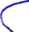 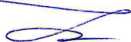 Подписание Сторонами Актов поданной - принятой тепловой энергии и горячей воды свидетельствует об отсутствии разногласий в определяемых на основании Ведомости АСУ ЭР величинах потреблённой Потребителем в отчетном периоде тепловой энергии.Теплоснабжающая организация без предварительного согласования с Потребителем вправе привлекать третьих лиц для исполнения своих обязательств, предусмотренных настоящим Приложением.Теплоснабжающая организация:Потребитель:Федеральное автономное учреждение Министерства обороны Российской Федерации «Центральный спортивный клуб армии»ИНН: 7714317863КПП: 631543001ОГРН: 1037714063078Место нахождения: 125167, г. Москва, Ленинградский пр., д. 39, стр. 29Адрес для корреспонденции в Российской Федерации (с индексом):443071, г. Самара, Волжский пр., 10Место нахождения: 125167, г. Москва, Ленинградский пр., д. 39, стр. 29Адрес для корреспонденции в Российской Федерации (с индексом):443071, г. Самара, Волжский пр., 10Электронная почта:Адрес Интернет-сайта:Тел. (с кодом): (846) 375-92-76Факс (с кодом):Банковские реквизиты:Расчетный счет № 40501810836012000002 Отделение Самара г. Самарал/с 30426У62810 в Управлении Федерального казначейства Самарской области БИК: 046577001Дата подписания« » 201 годаВ.В. КрасновМ.П.ПериодКоличество тепловой энергии, ГкалКоличество тепловой энергии, ГкалКоличество тепловой энергии, ГкалКоличество тепловой энергии, ГкалКоличество тепловой энергии, ГкалКоличество тепловой энергии, ГкалКоличество тепловой энергии, ГкалКоличество теплоносителя, м3Количество теплоносителя, м3Количество теплоносителя, м3ПериодОтоплениеВентиляцияГВСТехнологическиенуждыКондиционированиеПотери тепловой энергии в тепловых сетяхВсегоНормативна я утечкаГВСВсего1 квартал, в том числе:346,250,0012,960,000,001,60360,8015,2159216,00231,22Январь135,890,004,460,000,000,55140,915,241074,4079,64Февраль115,750,004,030,000,000,50120,284,733867,2071,93Март94,610,004,460,000,000,5599,625,241074,4079,642 квартал, в том числе:61,890,0013,100,000,000,8175,8010,3130218,40228,71Апрель57,010,004,320,000,000,5361,875,072072,0077,07Май4,870,004,460,000,000,289,615,241074,4079,64Июнь0,000,004,320,000,000,004,320,000072,0072,003 квартал, в том числе:5,690,0013,250,000,000,2719,205,0720220,80225,87Июль0,000,004,460,000,000,004,460,000074,4074,40Август0,000,004,460,000,000,004,460,000074,4074,40Сентябрь5,690,004,320,000,000,2710,275,072072,0077,074 квартал, в том числе:290,870,0013,250,000,001,63305,7531,1080220,80251,91Октябрь66,650,004,460,000,000,5571,6710,482074,4084,88Ноябрь98,210,004,320,000,000,53103,0710,143972,0082,14Декабрь126,000,004,460,000,000,55131,0110,482074,4084,88Итого за год:704,690,0052,560,000,004,31761,5561,7087876,00937,71№п/пМесто установки узла учета тепловой энергииМесто установки узла учета тепловой энергииНомер, наименован ие тепловой сетиНаименован ие прибораТип прибораЗаводскойномерЕдиница измеренийДиапазонизмеренийДиапазонизмеренийДата ввода в эксплуатаци юДата очередной поверки№ схемы теплоснабжения№п/пНаименованиеобъектаАдресобъектаНомер, наименован ие тепловой сетиЗаводскойномерЕдиница измеренийотдоПериодОбщий объем (согласно Приложению № 1 к договору)Общий объем (согласно Приложению № 1 к договору)Лимит бюджетных обязательств (объемы бюджетных ассигнований)Лимит бюджетных обязательств (объемы бюджетных ассигнований)Величина превышения лимита бюджетных обязательств (объема бюджетных ассигнований)Величина превышения лимита бюджетных обязательств (объема бюджетных ассигнований)ПериодСумма денежных обязательств согласно объемуОбъем тепловой энергии, ГкалСумма денежных обязательств вОбъемтепловойэнергии,Сумма денежных обязательств заОбъемтепловойэнергии,потребления, руб. с НДСпределах лимитов бюджетных обязательств, руб. с НДСГкалсчетвнебюджетных обязательств, руб. с НДСГкал1 квартал616 278,19360,80январь241 734,46140,91февраль205 951,96120,28март168 591,7799,622 квартал111 079,1775,80апрель101 956,1661,87май9 123,019,61июнь0,004,323 квартал11 289,5519,20ИЮЛЬ0,004,46август0,004,46сентябрь11 289,5510,274 квартал554 626,62305,75октябрь127 432,0071,67ноябрь187 238,66103,07декабрь239 955,95131,01ИТОГО1 293 273,52761,55ПериодОбщий объем (согласно Приложению № 1 к договору)Общий объем (согласно Приложению № 1 к договору)Лимит бюджетных обязательств (объемы бюджетных ассигнований)Лимит бюджетных обязательств (объемы бюджетных ассигнований)Величина превышения лимита бюджетных обязательств (объема бюджетных ассигнований)Величина превышения лимита бюджетных обязательств (объема бюджетных ассигнований)ПериодСумма денежных обязательств согласно объему потребления, руб. с НДСОбъемтеплоносителя, в м3Сумма денежных обязательств в пределах лимитов бюджетных обязательств, руб. с НДСОбъем теплоносите ля, в м3Сумма денежных обязательств за счетвнебюджетных обязательств, руб. с НДСОбъемтеплоносителя, в м31 квартал29 542,15231,22январь10 175,6379,64февраль9 190,8971,93март10 175,6379,642 квартал29 726,04228,71апрель9 847,3877,07май10 175,6379,64июнь9 703,0372,003 квартал32 599,05225,87ИЮЛЬ10 927,8774,40август10 927,8774,40сентябрь10 743,3077,074 квартал33 461,12251,91октябрь11 274,9484,88ноябрь10 911,2382,14декабрь11 274,9484,88ИТОГО125 328,35937,71Теплоснабжающая организация:Потребитель:Федеральное автономное учреждение Министерства обороны Российской Федерации «Центральный спортивный клуб армии»ИНН: 7714317863КПП: 631543001ОГРН: 1037714063078Место нахождения: 125167, г. Москва, Ленинградский пр., д. 39, стр. 29Адрес для корреспонденции в Российской Федерации (с индексом):443071, г. Самара, Волжский пр., 10Электронная почта:Адрес Интернет-сайта:Тел. (с кодом): (846) 375-92-76Факс (с кодом):Банковские реквизиты:Расчетный счет № 40501810836012000002 Отделение Самара г. Самарал/с 30426У62810 в Управлении Федерального казначейства Самарской области БИК: 046577001Дата подписания« » 201 годаВ.В. КрасновМ.П.